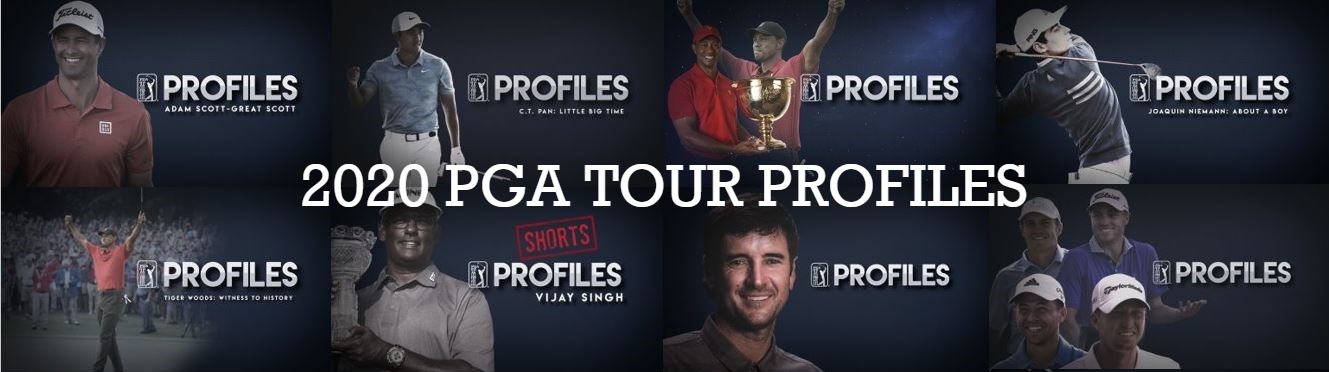 January – Phil Mickelson (The American Express)Phil Mickelson becomes only the 3rd active PGA TOUR player to host a PGA TOUR event at this year’s The American Express. This marks another step for the World Golf Hall of Famer’s spectacular career that has seen him give back to the game both on and off the course.February – Abraham Ancer (WGC-Mexico Championship)Abraham’s Ancer’s journey to the PGA TOUR is unique to most as it involves two countries, separated by a well-publicized and polarized border. But Ancer’s border story is not one of conflict, but rather perseverance and opportunity as he found his way to success on golf’s biggest stage.March – Rory McIlroy (THE PLAYERS)Rory McIlroy’s 2019 PLAYERS Championship victory propelled him to one of his greatest seasons on the PGA TOUR including winning his 2nd FedExCup.April – Victor Hovland/Kristoffer Ventura (TBD)PGA TOUR rookie Kristoffer Ventura’s road to the PGA TOUR couldn’t involve two more diverse countries. From the bustle of Mexico’s busy streets to snowy winters in Norway, both of Ventura’s divergent roads led him to the PGA TOUR. His classmate in Norway, Victor Hovland is already a huge star in this sport crazed country. How two golfers from the same Scandinavian school found their own ways to the PGA TOUR.May – Kevin Na (Charles Schwab Challenge)Kevin Na has quite literally grown up on the PGA TOUR. Since he turned professional at the age of 17, then first earned his PGA TOUR card at 21 and has never lost it. Na’s golfing career has been filled with many ups and downs, all within public view, but his resilience has led to 4 PGA TOUR wins and a lifetime of memories.June/July – Brooks Koepka (TBD)Brooks Koepka has burst into PGA TOUR stardom since 2015 with 7 PGA TOUR wins including 4 major Championships.  His quiet but confident demeanor and athlete’s mindset has propelled him onto golf’s world stage.July – Shane Lowry (The Open Championship)When Shane Lowry won the 2019 Open Championship, it was a win for not only him, but for his native Ireland and the people and fans that have supported him since he was a boy.Japanese Golf (Pre-Olympics)With golf’s inclusion in the Olympic Games back in 2016, the global nature of the game came to a new light. With golf crazed Japan hosting the 2020 games, we explore the country’s love affair with the game.September – LatAm Explosion (TBD)With back-to-back wins by Chilean Joaquin Niemann and Columbian Sebastian Munoz to kick off the 2019, 20’ season it brought to light the new wave of young players from Latin American markets on the PGA TOUR. 